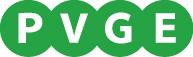 Voor iedereen van 50-plus PVGE-BestDECLARATIE door lid van een commissie, werkgroep of clubDeclaratie voor activiteit/ club en datum/ periode: ...Naam: 	…Adres: 	…IBAN Bankrekeningnummer:	NLOMSCHRIJVING DECLARATIE: Reiskosten:		€ Vermeld data, doel, aantal km. Treinkaartje(s) / betalingsbewijzen bijvoegen. Autovergoeding alleen buiten Best: € 0,30/kmOverige betaalde kosten:	€ 	
Nota's of kassabonnen zo mogelijk bijvoegen


                          
Totaal gemaakte kosten	€  Ontvangen voorschot(ten):	-/-	€ Totaal                                        te betalen
                                                          (Aankruisen wat van toepassing is)Datum: 	Handtekening: ...                                   of naam als elektronisch ingediendDoor commissielid/clublid in te leveren bij commissievoorzitter/clubcoachNaam en paraaf commissievoorzitter/clubcoach voor akkoord: ....Inleveren bij penningmeester Rob Bol,Wintereik 1, 5682 HN Best Of (inscannen en) mailen naar: penningmeester@pvge-best.nlRabobank NL49 RABO 0120 2466 78 ten name van PVGE Ver. voor Senioren Bestwww.pvge-best.nl